OXON40/20 2018 Important Information.We hope you enjoy this year’s 40/20 at – Longburrow Hall in Stokenchurch.Parking is available from 06:15, approx 750yds from the Walk HQ, please allow sufficient time to arrive and register before your mass start time: 40 mile walkers 07:00, 40 mile fast walkers and runners 08:00, 20 mile walkers and runners 09:00. Please note the CP opening times and do not start earlier than you need, entrants arriving early will not be allowed in. If you expect to complete either course at over 6mph please inform the Help desk at registration. Car Parking.As spaces are limited please car share if possible. We have the use of two car parks, both off the A40 from junction 5 into Stokenchurch, please park as directed by the marshals. For directions use HP14 3SX on your SatNav or GR SU756964 on your OS map.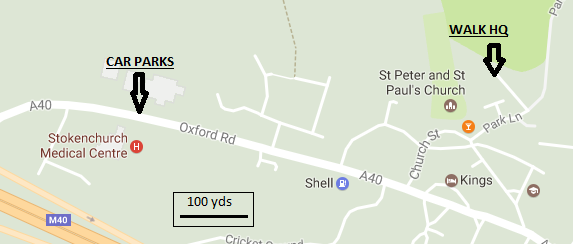 Registration.Please ensure that you register on arrival so that you are logged as present and that we have the correct course and details recorded. There will not be any opportunity for entrants to change routes once you have registered. There will be mass starts for each route (40 walkers, 40 runners, 20 walkers and runners)  and any last minute information or changes to the route will be notified at the briefing a few minutes before the start.For the event.Please ensure that you have printed out, and brought with you, a copy of the route description as there will not be any available on the day. Also you must have the required maps, a mug, suitable clothing, a basic first aid kit, if possible a charged and switched on mobile phone and sufficient food and drink to allow you to get between the checkpoints.Note on the Chilterns.The Chiltern Society maintain footpaths in the Chilterns, in particular they mark rights of way through woods by painting white arrows on trees and posts and often mark the official footpath designation ( eg. L21= Lewknor parish, path 21). These can be very useful to walkers but do not get distracted onto another footpath by mistake.OXON 20-2018 Route DescriptionPlace names: Italics = name can be seen from routeCAPITALS = name appears on O.S. Landranger 165/175 (1:50,000) - or is Street Name Abbreviations: ahd=ahead: B=bear: bld=building: BW=bridleway: CB=compass bearing (magnetic): cont=continue: CW=Chiltern Way: enc=enclosed: F=fork: fld=field: fllw(ing)=follow(ing): FP=footpath: FPS=footpath sign: G=gate: GR=O.S. grid ref: immed=immediately: junc=junction: KG=kissing gate: L=left: LHS/RHS=L/R hand side: m=mile: opp=opposite: OW=Oxfordshire Way: R=right: RD=road: RW=Ridgeway: SP=Signpost(ed): ST=stile: TK=track: thru=through: T=turn: wd=wood: WM=waymark(ed) (often white arrows): X=cross/across: yds=yardsAll GRs are SU xxxxxxNOTE: The 20 mile route will only visit checkpoints 1 and 3.Start Longburrow Hall. GR 760 964.Thru carpark, ahd to junc & TL on TK. Thru ‘Private Road’ signs to 4 way junc. BR & cont thru G/KG past Hallbottom Farm sign. BL downhill with TK & when TK bends R go ahd on FP (FPS) into wd. After 70yds X TK (white arrow on tree) to junc TR (just before Tjunc with TK) on FP with white arrow on L. X TK & ahd to TR with FP & fllw LH edge of wd for 650yds to Tjunc, TR. At TK junc TL to leave wd. FR between fences, pass farm blds on R & BL between fence & hedge to X ST in corner on R. GR 752 976 1.5m. TR to TK junc, TsharpL uphill. At TK junc ahd on FP (white arrows) 800yds to RD, TL 25yds, TL on TK (SP Crowell 1m) downhill to XTK. GR 750 9922.8m. TL 1200yds on RW to RD. X RD (SP Watlington 4.6m) 950yds to XTK, TR on BW to RD. GR 728 9864.5m. X RD (Carefully) to RD opp (SP Aston Rowant only). After 450yds TL into Church Lane. Past houses & onto gravel, pass TK from R to TK Junct (WMs), TL on TK (SP: Copcourt 1.5m). After 30 yds BL on BW to RD at Blue Cross Animal centre.  GR 717 9885.7m. TL 30yds, X RD (With Great Care) into BW opp. Under M40 then imm TL on FP. Thru wd, pass ST, in 100yds TR X fld CB240 to WM in opp hedge. TL & fllw RH fld edge towards church. In RH corner of fld thru KG into churchyard. Fllw grass FP past church to exit thru Gs to RD. TL, at end of RD TR into: CP1 Lewknor Village Hall. GR 718 976 6.9m Opens 10.30 Closes 13:006.9m. Retrace route to RD, TL back past church to XRD at Ye Olde Leathern Bottle, TL (Hill Road). At end cont on stepped FP to RD. TL to X RD at bollards & into RD opp. After 350 yds TR at FPS before Knapp Wood Farm. Keep hedge on L round corner to TK (RW). GR 719 9678.0m. TR on RW  for 1.7m to 1st RD, X RD, 0.5m to 2nd RD. X RD ½L, in 50yds FR, 1000yds to X 3rd RD onto tarmac. In 5yds X ST/thru gap on L, TR & fllw RH fld edge to corner. TR out of fld to 5 TK junc.  GR 690 92811.1m. TL on Tarmac TK uphill then onto gravel 1200yds to lane, TL to RD. GR 696 912 12.2m. X RD (SP Cookley Green ¾ m) pass Coates Farm ahd at XTK, then gravel thru wd & past houses on L to RD Junc at COOKLEY GREEN. Ahd to TL after log on L to fllw faint FP X green to RD at shelter.     GR 695 90113.2m. TL behind shelter & fllw RD to TK on R at Cookley House. TR on TK (CW), ahd 1200 yds to junc (WM). GR 705 89513.9m. TL uphill on BW (CW) to RD. X RD to White house opp (The Orchard) BL to enc FP, FL with hedge on L to TK at FPS. TL on TK past pond, BR to RD & TR into CP3 Russell’s Water Village Hall GR 708 898 14.3mOpens 11:45 Closes 16.3014.3m. Retrace steps past pond. TL after Pond Cottage (SP 1 Kiln Cottages) BR on TK past houses onto common (WM). TL (CW) Fllw LH fld edge to FP in L corner.  TL on FP into wd (white arrows) to RD at Glade House. GR 711 90314.8m. X RD to permissive FP uphill (fence on R) to TK. TR on TK (CW) to X TK in valley bottom ahd to X TK on next rise (fence now on L), to TK junc. GR 716 91015.4m. X TK & ahd on BW (CW) uphill then downhill to multi path junc in small clearing. X clearing CB035 to FP (CW) white arrow on tree. Uphill to T junc, TL to exit wd at ST. Fllw RH fld edge to X ST at TK. GR 726 91516.2m. X TK (CW), fllw RH fld edge to WM, X fld (CB030) into wd. Downhill to XTK (WM). Ahd (CW) 850 yds up valley bottom leaving wd, thru flds to wooden fence on R (WM). TR alongside fence, thru G on L to enc FP to TK by Brakendale. ½L on drive to RD. GR 730 92717.1m. X RD. Ahd on CW, FR just before power lines & ahd under lines to FP. Pass Wormsley Estate sign & further 750yds to TK junc (with urn in clearing on L). At WM post TR (CW) to RD. TR 30 yds BL thru KG & X fld on CW (CB060) to KG in hedge opp. Thru KG, X RD & thru KG, X fld (CB070). Thru KG to TK GR 742 93618.1m. TL on TK. After 550yds BW joins from R, after 600yds tarmac RD joins from L, cont ahd with RD. Past thatched cottage at TK junc TR uphill on BW (FPS) when main TK bends R FL on minor TK, ignore LH F & cont to RD. GR 750 95119.6m. (Care) X RD ½R to FP between hydrant signs & keep wooden fence on L, FL with FP, join TK from R (fence still on L). Now wire fence on L. BR with TK to T junc. TL on TK. When TK bends L go ahd to L of white arrow, X TK & thru trees to X ST. Fllw LH fld edge, thru G, X drive, thru G still fllwing LH fld edge. Thru G & ahd on grass TK with hedge on L. Thru G in L corner, down thru trees. X flds with hedge on L, X TK & thru G, TR into enc FP to RD. GR 759 95920.4m. ½R on RD under M40 to meet RD junc at Gs. Ahd (Coopers Court Road) on RHS pavement. Ahd & thru ‘No Entry’ roadsigns, to main RD. TR to X RD at crossing. TR then TL immed past car park entrance & fllw LH edge of green, BL with pavement then just before Royal Oak PH TR into Park Lane, ahd to TL into Longburrow Hall and don’t forget to register at the FINISH.Well Done!You have completed the 2018 Oxon20.20.9 miles 2200ft ascent